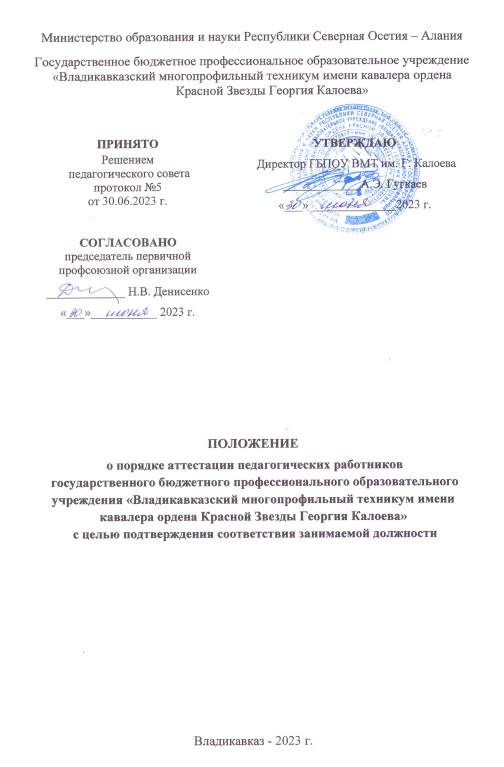 Общие положения1.1.Настоящее Положение определяет порядок проведения аттестации педагогических работников государственного бюджетного профессионального образовательного учреждения «Владикавказский многопрофильный техникум имени кавалера ордена Красной Звезды Георгия Калоева» с целью подтверждения соответствия занимаемой должности. 1.2. Настоящее Положение разработано на основании: Федерального закона от 29.12.2012 № 273-ФЗ «Об образовании в Российской Федерации»; Трудового кодекса Российской Федерации от 30.12.2001 № 197-ФЗ;приказа Министерства здравоохранения и социального развития Российской Федерации от 26.08.2010 № 761н «Об утверждении профессиональных квалификационных характеристик должностей работников образования»; приказа Министерства образования и науки Российской Федерации от 07.04.2014 № 276 «Об утверждении Порядка проведения аттестации педагогических работников организаций, осуществляющих образовательную деятельность»;приказа Министерства образования и науки Республики Северная Осетия-Алания № 46 от 25.01.2013 «О формах и процедурах проведения аттестации педагогических работников государственных и муниципальных образовательных учреждений Республики Северная Осетия – Алания»;других нормативных правовых актов Российской Федерации, регламентирующих деятельность образовательных организаций.Настоящее Положение обозначает основную цель, задачи аттестации, определяет функции и деятельность аттестационной комиссии, а также регламентирует подготовку и проведение аттестации педагогических работников с целью подтверждения соответствия педагогических работников занимаемым ими должностям на основе оценки их профессиональной деятельности. 1.4. Основными принципами аттестации являются коллегиальность, гласность, открытость, обеспечивающие объективное отношение к педагогическим работникам, недопустимость дискриминации при проведении аттестации.1.5. Аттестация педагогических работников, не имеющих квалификационных категорий (первой или высшей), включая педагогических работников, осуществляющих педагогическую деятельность помимо основной работы, а также по совместительству, является обязательной и проводится один раз в 5 лет. 1.6. Аттестации не подлежат:1.6.1. педагогические работники, проработавшие в занимаемой должности менее двух лет; 1.6.2. беременные женщины; 1.6.3. женщины, находящиеся в отпуске по беременности и родам; 1.6.4. педагогические работники, находящиеся в отпуске по уходу за ребенком до достижения им возраста трех лет. 1.7. Аттестация указанных в подпунктах 1.6.3, 1.6.4 пункта 1.6 настоящего Положения работников возможна не ранее, чем через два года после их выхода из указанных отпусков. 1.8. Основанием для проведения аттестации является представление курирующего заместителя директора (руководителя структурного подразделения). 1.9. Представление должно содержать мотивированную всестороннюю и объективную оценку профессиональных, деловых качеств педагогического работника, результатов его профессиональной деятельности на основе квалификационной характеристики по занимаемой должности, информацию о прохождении педагогическим работником повышения квалификации, в т.ч. по направлению работодателя, за период, предшествующий аттестации, сведения о результатах предыдущих аттестаций. 1.10. После ознакомления с представлением педагогический работник имеет право представить в аттестационную комиссию собственные сведения, характеризующие его трудовую деятельность за период с даты предыдущей аттестации (при первичной аттестации – с даты поступления на работу), а также заявление с соответствующим обоснованием в случае несогласия с представлением курирующего заместителя директора (руководителя структурного подразделения).Цель и задачи аттестации2.1. Аттестация проводится в целях подтверждения соответствия педагогических работников занимаемым ими должностям на основе оценки их профессиональной деятельности. 2.2. Основными задачами аттестации являются: стимулирование целенаправленного, непрерывного повышения уровня квалификации педагогических работников, их методологической культуры, личностного профессионального роста, использования ими современных педагогических технологий; определение необходимости повышения квалификации педагогических работников; повышение эффективности и качества педагогического труда; выявление перспектив использования потенциальных возможностей педагогических работников; учет требований федеральных государственных образовательных стандартов к кадровым условиям реализации образовательных программ при формировании кадрового состава;обеспечение дифференциации размеров оплаты труда педагогических работников с учетом установленной квалификационной категории и объема их преподавательской (педагогической) работы.3. Формирование аттестационной комиссии, ее состав и порядок работы.3.1. Аттестация педагогических работников с целью подтверждения соответствия занимаемым ими должностям проводится на основе оценки их профессиональной деятельности аттестационной комиссией, формируемой государственным бюджетным профессиональным образовательным учреждением «Владикавказский многопрофильный техникум имени кавалера ордена Красной Звезды Георгия Калоева» (далее – техникум). 3.2. Аттестационная комиссия создается распорядительным актом директора техникума в составе председателя комиссии, заместителя председателя, секретаря и членов комиссии и формируется из числа работников техникума, представителя первичной профсоюзной организации, представителей Совета техникума. 3.3. Директор техникума не может являться председателем аттестационной комиссии. 3.4. Персональный состав аттестационной комиссии утверждается приказом директора. 3.5. Состав аттестационной комиссии формируется таким образом, чтобы была исключена возможность конфликта интересов, который мог бы повлиять на принимаемые аттестационной комиссией решения. 3.6. Срок действия аттестационной комиссии составляет 3 года. 3.7. Полномочия отдельных членов аттестационной комиссии могут быть досрочно прекращены приказом директора по представлению председателя аттестационной комиссии по следующим основаниям:невозможность выполнения обязанностей по состоянию здоровья; увольнение члена аттестационной комиссии; неисполнение или ненадлежащее исполнение обязанностей члена аттестационной комиссии. 3.8. Председатель аттестационной комиссии: руководит деятельностью аттестационной комиссии; проводит заседания аттестационной комиссии; распределяет обязанности между членами аттестационной комиссии; определяет по согласованию с членами комиссии порядок рассмотрения вопросов; организует работу членов аттестационной комиссии по рассмотрению предложений, заявлений и жалоб аттестуемых работников, связанных с вопросами их аттестации; подписывает протоколы заседаний аттестационной комиссии; контролирует хранение и учет документов по аттестации; осуществляет другие полномочия. 3.9. В случае временного отсутствия (болезни, отпуска, командировки и других уважительных причин) председателя аттестационной комиссии полномочия председателя комиссии по его поручению осуществляет заместитель председателя комиссии либо один из членов аттестационной комиссии. 3.10. Заместитель председателя аттестационной комиссии: исполняет обязанности председателя в его отсутствие (болезнь, отпуск, командировка, другие уважительные причины); участвует в работе аттестационной комиссии; проводит консультации педагогических работников; рассматривает обращения и жалобы аттестуемых педагогических работников, связанные с вопросами их аттестации; подписывает протоколы заседаний аттестационной комиссии; осуществляет другие полномочия. 3.11. Секретарь аттестационной комиссии: подчиняется непосредственно председателю аттестационной комиссии; организует заседания аттестационной комиссии и сообщает членам комиссии о дате и повестке дня ее заседания; осуществляет прием и регистрацию документов (представления, дополнительных собственных сведений педагогического работника, заявления о несогласии с представлением); ведет и оформляет протоколы заседаний аттестационной комиссии; обеспечивает оформление выписок из протокола заседания аттестационной комиссии; участвует в решении споров и конфликтных ситуаций, связанных с аттестацией педагогических работников; обеспечивает хранение и учёт документов по аттестации педагогических работников; подписывает протоколы заседаний аттестационной комиссии, выписки из протокола; осуществляет другие полномочия. 3.12. Члены аттестационной комиссии: участвуют в работе аттестационной комиссии; подписывают протоколы заседаний аттестационной комиссии. 3.13. Заседания аттестационной комиссии проводятся в соответствии с графиком аттестации педагогических работников, с целью подтверждения соответствия занимаемым должностям.3.14. Заседание аттестационной комиссии считается правомочным, если на нем присутствуют не менее двух третей ее членов. 3.15. Педагогический работник должен лично присутствовать при его аттестации на заседании аттестационной комиссии. В случае невозможности присутствия работника в день проведения аттестации на заседании аттестационной комиссии по уважительным причинам (болезнь, командировка и др.), в график аттестации вносятся соответствующие изменения. При неявке педагогического работника на заседание аттестационной комиссии без уважительной причины комиссия вправе провести аттестацию в его отсутствие. 3.16. Аттестационная комиссия рассматривает сведения о педагогическом работнике, содержащиеся в представлении курирующего заместителя директора (руководителя структурного подразделения), заявление аттестуемого с соответствующим обоснованием в случае несогласия с представлением курирующего заместителя директора (руководителя структурного подразделения), а также дает оценку соответствия педагогического работника квалификационным требованиям по занимаемой должности. 3.17. Члены аттестационной комиссии при необходимости вправе задавать педагогическому работнику вопросы, связанные с выполнением должностных обязанностей.  3.18. Секретарь аттестационной комиссии ведет протокол заседания аттестационной комиссии (далее – протокол), в котором фиксирует ее решения и результаты голосования. Протокол подписывается председателем, заместителем председателя, секретарем и членами аттестационной комиссии, присутствовавшими на заседании, и хранится у директора. 3.19. По результатам аттестации педагогического работника аттестационная комиссия принимает одно из следующих решений:  соответствует занимаемой должности (указывается должность работника);   не соответствует занимаемой должности (указывается должность работника). Решение аттестационной комиссии оформляется протоколом, который вступает в силу со дня подписания председателем, заместителем председателя, секретарем и членами аттестационной комиссии, принимавшими участие в голосовании.3.20. Решение аттестационной комиссией принимается в отсутствие аттестуемого педагогического работника открытым голосованием большинством голосов присутствующих на заседании членов аттестационной комиссии. При равном количестве голосов членов аттестационной комиссии считается, что педагогический работник соответствует занимаемой должности. При прохождении аттестации педагогический работник, являющийся членом аттестационной комиссии, не участвует в голосовании по своей кандидатуре. Результаты аттестации педагогического работника, непосредственно присутствующего на заседании аттестационной комиссии, сообщаются ему после подведения итогов голосования. 4. Порядок аттестации педагогических работников с целью подтверждения соответствия занимаемой должности4.1. Решение о проведении аттестации педагогических работников принимается директором. 4.2. Директор издает соответствующий приказ, включающий в себя список работников, подлежащих аттестации, график проведения аттестации и доводит его под роспись до сведения каждого аттестуемого не менее чем за месяц до начала аттестации. 4.3. Проведение аттестации педагогических работников, осуществляется на основании представления курирующего заместителя директора (руководителя структурного подразделения) в аттестационную комиссию. 4.4. В представлении курирующего заместителя директора (руководителя структурного подразделения) в аттестационную комиссию должны содержаться следующие сведения о педагогическом работнике:а) фамилия, имя, отчество; б) наименование должности на дату проведения аттестации;в) уровень образования и квалификация по направлению подготовки; д) информация о прохождении повышения квалификации;е) результаты предыдущих аттестаций (в случае их проведения).ж) мотивированная всесторонняя и объективная оценка профессиональных, деловых качеств, результатов профессиональной деятельности на основе квалификационной характеристики по занимаемой должности и (или) профессиональных стандартов, в том числе в случаях, когда высшее или среднее профессиональное образование педагогических работников не соответствует профилю преподаваемого предмета либо профилю педагогической деятельности в организации. 4.5. Педагогический работник с представлением должен быть ознакомлен курирующим заместителем директора (руководителем структурного подразделения) под роспись не позднее, чем за месяц до дня проведения аттестации. После ознакомления с представлением педагогический работник имеет право представить в аттестационную комиссию собственные сведения, характеризующие его трудовую деятельность за период с даты предыдущей аттестации (при первичной аттестации – с даты поступления на работу), а также заявление с соответствующим обоснованием в случае несогласия со сведениями, содержащимися в представлении работодателя. При отказе педагогического работника от ознакомления с представлением курирующего заместителя директора (руководителя структурного подразделения) составляется соответствующий акт, который подписывается лицами, в присутствии которых составлен акт. 4.6. Не позднее, чем за 1 месяц до начала аттестации курирующий заместитель директора (руководитель структурного подразделения) должен сдать представление в аттестационную комиссию на работников, которым необходимо пройти аттестацию на соответствие занимаемой должности. 4.7. Педагогический работник знакомится под роспись с результатами аттестации, оформленными протоколом. На каждого педагогического работника, прошедшего аттестацию, составляется выписка из протокола, которая подписывается секретарем аттестационной комиссии и содержит следующие сведения: фамилию, имя, отчество аттестуемого, наименование его должности, дату проведения заседания аттестационной комиссии, результаты голосования при принятии решения. Выписка из протокола и представление работодателя хранятся в личном деле педагогического работника. 4.8. Результаты аттестации педагогический работник вправе обжаловать в суде в соответствии с законодательством Российской Федерации. 4.9. В случае признания педагогического работника соответствующим занимаемой должности при условии прохождения профессиональной переподготовки или повышения квалификации директор техникума принимает меры к направлению его на профессиональную переподготовку или повышение квалификации в срок не позднее одного года после принятия аттестационной комиссией соответствующего решения. По завершении обучения педагогический работник представляет в аттестационную комиссию отчет об освоении программ профессиональной переподготовки или повышения квалификации. 4.10. В случае признания педагогического работника по результатам аттестации несоответствующим занимаемой должности вследствие недостаточной квалификации трудовой договор с ним может быть расторгнут в соответствии с пунктом 3 части 1  статьи 81 Трудового кодекса Российской Федерации. Увольнение по данному основанию допускается, если невозможно перевести педагогического работника с его письменного согласия на другую имеющуюся у работодателя работу (как вакантную должность или работу, соответствующую квалификации работника, так и вакантную нижестоящую должность или нижеоплачиваемую работу), которую работник может выполнять с учетом его состояния здоровья (часть 3 статьи 81 Трудового кодекса Российской Федерации). 4.11. Аттестационная комиссия по представлению директора техникума вправе выносить рекомендации о возможности приема на работу на должности педагогических работников лиц, не имеющих специальной подготовки или стажа работы, установленных в разделе "Требования к квалификации" квалификационных характеристик, но обладающих достаточным практическим опытом и компетентностью, как это установлено пунктом 9 «Общих положений» раздела "Квалификационные характеристики должностей работников образования" Единого квалификационного справочника должностей руководителей, специалистов и служащих, утвержденного приказом Минздравсоцразвития РФ от 26.08.2010 № 761н, зарегистрированного в Минюсте Российской Федерации 06.10.2010, регистрационный № 18638. 4.12. Решение аттестационной комиссии о результатах аттестации педагогического работника утверждается приказом директора._______________________________Локальный акт № 8